TÖRTÉNELEM LEVELEZŐS VERSENY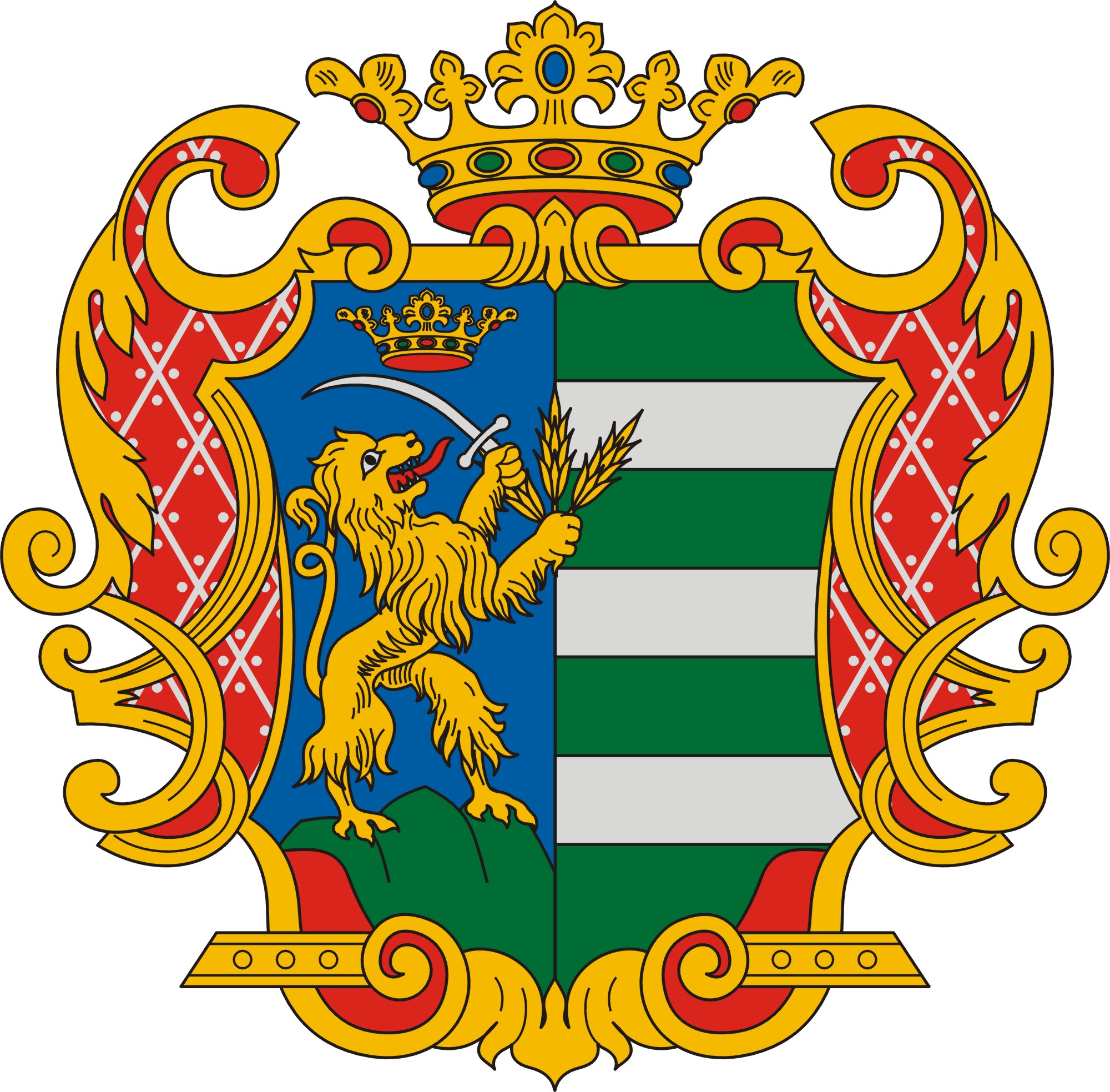 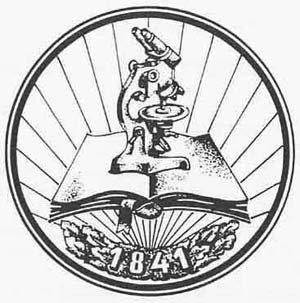 TIT6. osztály3. forduló2023/2024TÉMAKÖR:MAGARORSZÁG A KORA ÚJKORBAN(1540-1790)Kedves Versenyző! Arra kérlek, hogy a javítást megkönnyítendő a következőképpen írd be válaszodat a feladatlapba:1, Töröld ki a válasznak hagyott vonalat2, A kitörölt helyre írd be a válaszodat3, Ha lehet, használj valamilyen más (ne fekete) színt.Köszönöm! Ugrai GáborSzámozással állítsd időrendbe az eseményeket! (6 pont)_____ vetési pátens		_____ Gyula török kézre kerül	_____ vizsolyi biblia kinyomtatása_____ Urbárium kiadása	_____ Eger diadala			_____ Buda visszavívásaVálaszolj a korszak békéire vonatkozó kérdésekre! (4+6+5+6 pont)A,  „A bécsi udvart […] sikerei - elsősorban katonai vonalon -, arra késztették, hogy béketárgyalásokat kezdjen. Ezek eredményeként kötötték meg az […], amely elismerte Bocskait erdélyi fejedelemnek és uralma alatt hagyta a hét felső-tiszai vármegyét. II. Rudolf akkor ígéretet tett arra, hogy békekötésre törekszik a szultánnal. A […]ténylegesen az 1606. augusztus 6-i […] zárult le, amelyben a császár szentesítette a rendi alkotmányt, biztosította a protestáns vallásszabadságot és Erdély függetlenségét.”										forrás: www.mult-kor.hu		Melyik békéről szól a fenti forrás? ____________________________________________		Mikor kötötték (év)? ____________		Kik kötötték? 			Magyar részről: ______________________________________________________			Osztrák részről (császár): ______________________________________________B, "Az említett jeles […]életének és összes javainak kegyelmet adunk […], beleértve az országban való nyugodt megmaradást is, háza népével, szolgáló nemeseivel vagy szolgáival együtt; ennek végső határidejéül - ha ő a kegyelmet elfogadja, de a hűségeskü letételét el akarja halasztani - három hetet engedélyezünk. Valamennyi […]ugyancsak megbocsátó kegyelmet adunk jóságosan. […] A vallás ügyében érvényben hagyjuk az ország elfogadott törvényeit, ugyanúgy a vallás gyakorlatát is az ország törvénycikkei szerint kegyesen engedélyezzük. […] Szigorú elbírálás kilátásba helyezése mellett, keményen megtiltjuk, jelen legkegyelmesebb megbocsátó közkegyelem hatályánál fogva, hogy bárki a másikat szitkokkal, viszálykodással, veszekedéssel gyötörje. Sértetlenül megmarad nemcsak annak a lehetősége, hogy az elkövetkező országgyűlésen az egyéb sérelmeket előadhassák, hanem annak is, hogy mindarra, ami ténylegesen a nemzet üdvét és becsületét szolgálja, szabad kívánság formájában, kellő tisztelettel és törvényes úton, a királyi kegyes jóváhagyást is megkérhessék […].”forrás: www.tudasbazis.forras.hu		Melyik békéről szól a fenti idézet? _________________________________________________		Mikor kötötték (év)? _________________		Ki nem fogadta el a számára is felajánlott „megbocsájtó kegyelmet”? 					___________________________________________________________		Hol írták alá ezt a békeszerződést? _________________________________________________		Kik kötötték? 			Magyar részről: ______________________________________________________			Osztrák részről: ______________________________________________________C,  „A […] béke gyors megkötésében éppen az a törekvés játszotta a főszerepet, hogy a Habsburgok minél hamarabb a nyugat-európai hegemóniáért vívott küzdelemre fordíthassák figyelmüket, a hátország biztonságáért cserében pedig – akárcsak a korábbi évtizedekben – rendkívül nagylelkűnek bizonyultak. Ezzel magyarázható, hogy Lipót a szerződésben lemondott a török kézre került erődökről, így nem csak az 1660-ban elesett Váradot, de még Nógrádot, illetve Érsekújvárt sem sikerült visszafoglalni, vagyis a királyi Magyarország csupán az Erdélytől visszacsatolt Szabolcs és Szatmár vármegyék területével gazdagodott. A békeegyezmény emellett arról is rendelkezett, hogy Új-Zrínyivár helyén nem épülhet új erődítmény, Érsekújvár helyett viszont a Vág vonalán a Habsburgok újabb erősséget emelhettek.”forrás: www.rubicon.hu		Melyik békéről szól a fenti forrás? __________________________________________		Mikor kötötték (év)? _____________________		Melyik csata után? ________________________________________________		Melyik két ország kötötte a békét?			1, _______________________________________________________________			2, _______________________________________________________________D,  „1699. január 26-án […] a török és a császári követ ünnepélyesen kicserélte a 25 évre szóló békeszerződés - valójában fegyverszüneti megállapodás - két példányát. A húsz pontból álló megállapodás alapján a Temesköz kivételével egész Magyarország – beleértve Erdély teljes területét – felszabadult a török uralom alól. Temesközben a török kézen maradt erődöket (Temesvár kivételével) le kellett rombolni, és újjáépíteni sem lehetett. A határt árkokkal, kövekkel, karókkal kellett kijelölni. A latin és török nyelven írt szerződés aláírása után kitárták a tanácskozás színhelyéül szolgáló faház négy égtáj felé néző ablakait és ajtóit, hogy a szél a világ minden része felé hírét vigye az egyezségnek.
A […] világtörténeti fordulópont volt. Addig a Fényes Porta sohasem kötött úgy békét, hogy területekről mondott volna le, már csak azért sem, mert ezt a muszlim vallás törvényei tiltották. E békeszerződés a török birodalom hanyatlásának jelentős mérföldköve. Az oszmánok kiszorultak az európai nagyhatalmak sorából.”forrás: www.mtva.hu		Melyik békéről szól a fenti forrás? _________________________________		Mikor kötötték (év)? ____________________________________________		Milyen nyelveken írták? 			1, _________________________	és 2, ____________________________________		Melyik mai országban található a békekötés helyszíne? ________________________________		Mit jelent a békekötéskor megfogalmazott „uti possidetis” kifejezés? 			______________________________________________________________________Ki volt? (6 pont)a magyar király, amikor…a, Eger vára török kézre került: __________________________________________________b, kiadták a türelmi rendeletet: __________________________________________________c, meghalt II. Rákóczi Ferenc: __________________________________________________	a török szultán, amikor…a, elkezdődött Szigetvár ostroma: _______________________________________________b, megkötötték a drinápolyi békét: ______________________________________________c, trónra lépett a „kalapos király”: _____________________________________A térkép és saját ismereteid segítségével válaszolj a kérdésekre! (11 pont)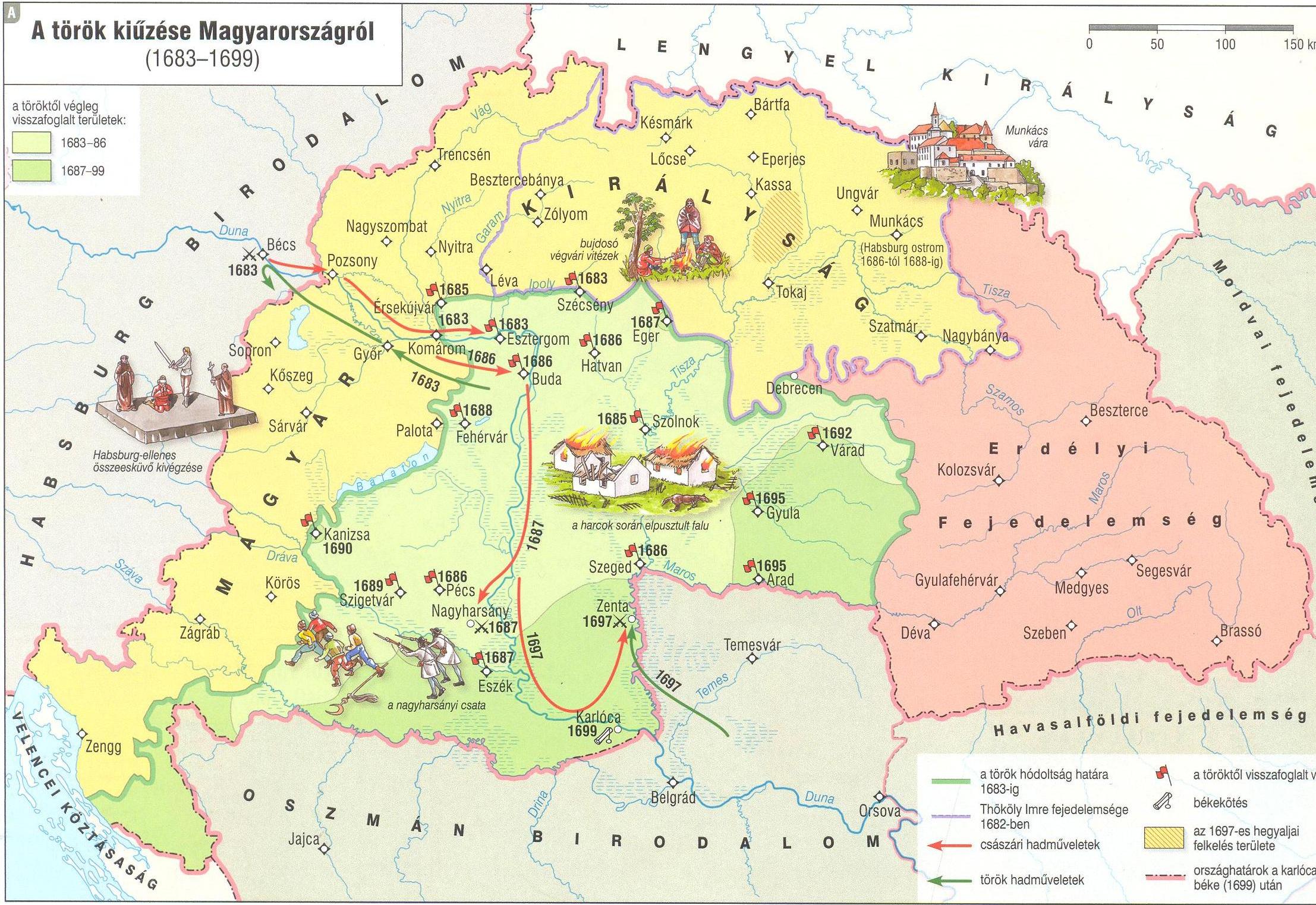 Kik ostromolták Munkács várát? ________________________________________________Ki védte a várat (teljes neve)? __________________________________________________Mikor szabadult fel a török uralma alól? 	Gyula: _____________________		Eger: ______________________________	Szigetvár: __________________		Buda: _____________________________Ezen térkép szerint melyik…? 	A Magyar Királyság legnyugatibb városa: _______________________________________	A Magyar Királyság legészakibb városa: ________________________________________	Békés vármegyei település: __________________________________________________	Erdély legkeletibb települése: ________________________________________________Hol csatázott a császári és a török sereg 1697-ben? _____________________________________Ebben a feladatban egy rövid fogalmazást kell készítened. Három témakör közül választhatsz egyet, fontos, hogy 10-15 sornál ne legyen hosszabb a műved! Feltétel az egyediség! (10 pont)1, Eger várát védtem		2, Hajdú vagyok		3, Kurucokkal portyázokKarikázd be az általad kiválasztott cím sorszámát! (1 pont)_______________________________________________________________________________________________________________________________________________________________________________________________________________________________________________________________________________________________________________________________________________________________________________________________________________________________________________________________________________________________________________________________________________________________________________________________________________________________________________________________________________________________________________________________________________________________________________________________________________________________________________________________________________________________________________________________________________________________________________________________________________________________________________________________________________________________________________________________________________________________________________________________________________________________________________________________________________________________________________________________________________________________________________________A következő feladatot az internet segítségével tudod megoldani! Keresd meg a www.zanza.tvhonlapot, majd a baloldalon található fülek közül keresed meg a történelmet. Kattints rá az Újkor – Magyarország a kora újkorban témára, majd Az Erdélyi Fejedelemség című fejezetre. Nézd meg a kisfilmet és válaszolj a kérdésekre! (11 pont)	Hogyan „becézi” a kisfilm Erdélyt? ______________________________________________	Melyik várkastély látható először a kisfilmben? ____________________________________	Kik alkották a három nemzetet? 		1, ____________________________________________________________		2, ____________________________________________________________		3, ____________________________________________________________	Mit jelent a Partium kifejezés? _________________________________________________________	Hol található az első erdélyi fejedelem sírja? ______________________________________________	Melyik ország királya lett a második erdélyi fejedelem? _____________________________________	Mely rétegekből „verődött össze” a hajdúk serege? 		1: ___________________________________________________________________		2: ___________________________________________________________________	Igaz vagy hamis? Aláhúzással válaszolj!Bocskai végrendelete értelmében Erdélynek mindig is függetlennek kell maradnia.				IGAZ			HAMISMit látsz a képen? (4 pont)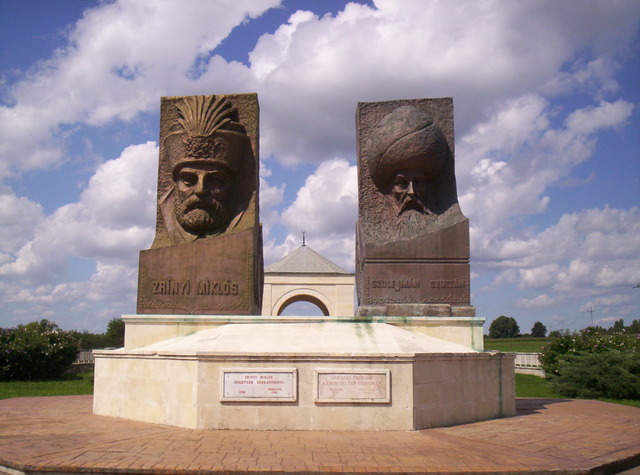 								________________________________________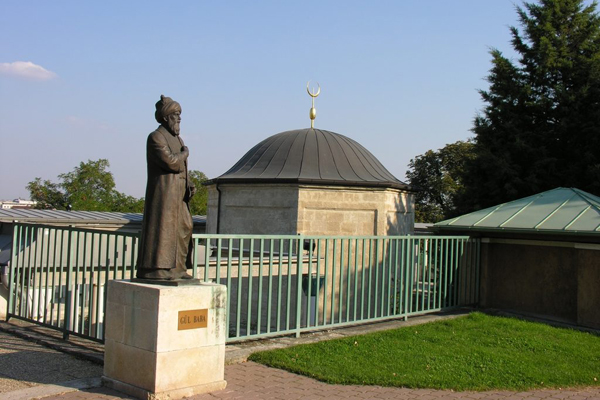 										______________________________										______________________________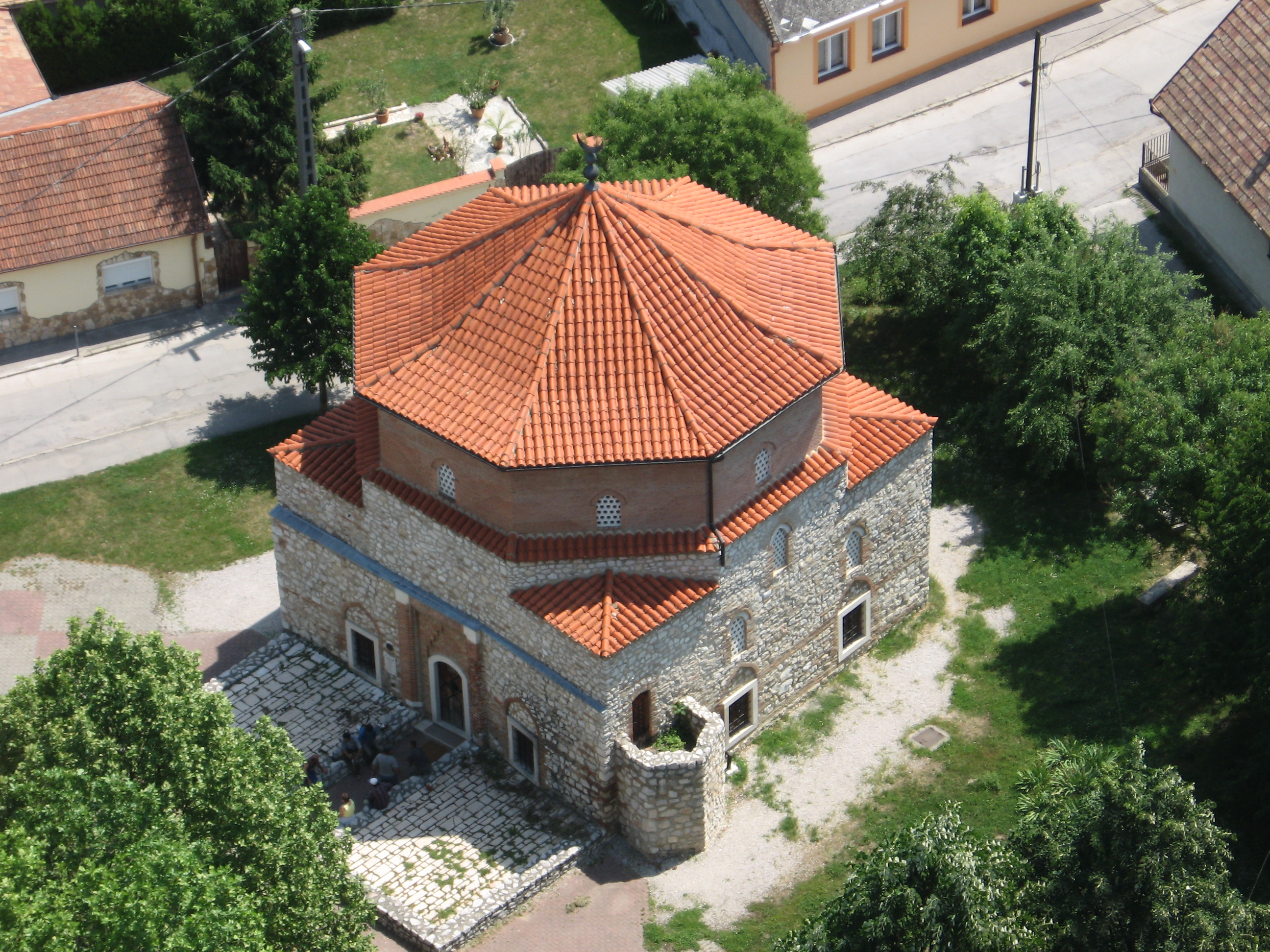 									____________________________________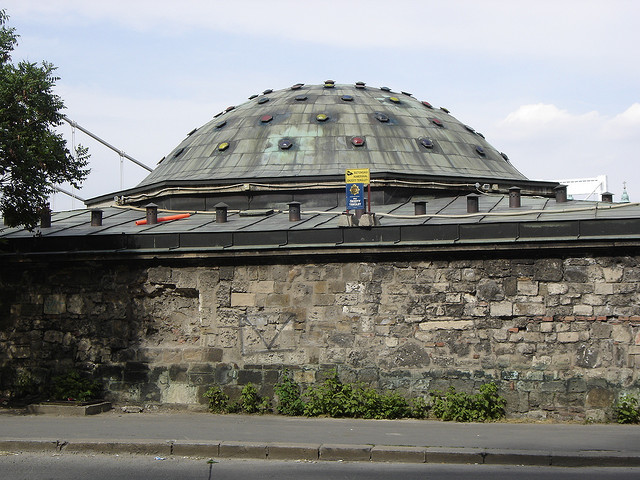 									____________________________________néviskolabeküldési határidő2024. február 9.